Załącznik Nr 1 do SIWZWykonawca:					………………………………………………….…….……   			Zamawiający: (Nazwa i adres)						                          PPUH „RADKOM” Sp. z o. o.  
Nr NIP: ………………………………………..……….….			ul. Witosa 76Nr telefonu/fax: …………………..……………..….…….			26-600 Radome-mail: …………………………………………………….reprezentowany przez:………………………………………(imię, nazwisko, 
stanowisko/podstawa do reprezentacji)OFERTA WYKONAWCY Nawiązując do ogłoszenia o zamówieniu publicznym realizowanym w trybie przetargu nieograniczonego  pn. „Dostawa worków na odpady” będąc uprawnionym (i) do składania oświadczeń woli, w tym do zaciągania zobowiązań w imieniu Wykonawcy oferujemy dostawy worków na odpady opisanych w pkt. 3 SIWZ  w wysokości:Wartość brutto: ...................................... zł (słownie:................................................................................................................ zł)  w tym ……% VAT zgodnie z wypełnionym formularzem  cenowym stanowiącym  załącznik nr 2 do Oferty Wykonawcy. Cenę ofertową (wartość zamówienia)  stanowi łączna cena jaką Zamawiający jest obowiązany zapłacić Wykonawcy za dostawy opisane  w pkt 3 SIWZ. UWAGA!!! W sytuacji opisanej w pkt 14.1 SIWZ, Wykonawca zobowiązany jest podać wartość przedmiotu zamówienia bez kwoty podatku, którego obowiązek zapłaty leży po stronie Zamawiającego i jednocześnie zobowiązany jest złożyć w tym zakresie stosowną informację.2.       Oświadczamy, że:2.1.  termin dostawy worków do siedziby Zamawiającego (magazynu): 
  5 dni kalendarzowych*, 		8 dni    kalendarzowych*, 	         10 dni kalendarzowych*, 2.2.  termin płatności faktury:         30 dni *         21 dni*          14dni *2.3.           □  - jestem/jesteśmy małym lub średnim przedsiębiorstwem,          □  - nie jestem/nie jesteśmy małym lub średnim przedsiębiorstwem.            (postawić znak „X” przy właściwym wyborze)**2.4. wypełniłem/am*** obowiązki informacyjne przewidziane w art. 13 lub art. 14 RODO1) wobec osób fizycznych, od których dane osobowe bezpośrednio lub pośrednio pozyskałem/am w celu ubiegania się o udzielenie zamówienia publicznego w niniejszym postępowaniu.***2.5. zapoznaliśmy się z SIWZ, projektem umowy i zobowiązujemy się wykonać zamówienie zgodnie 
  z zawartymi w niej ustaleniami, oraz nie wnosimy żadnych zastrzeżeń do SIWZ i projektu umowy2.6. cena ofertowa zawiera wszystkie koszty związane z realizacją zamówienia, wynikające 
   z   informacji zawartych w SIWZ 2.7.  uzyskaliśmy niezbędne informacje do przygotowania oferty,2.8.  uważamy się za związanych niniejszą ofertą w terminie wymienionym w SIWZ,2.9. wadium  w wysokości …………… PLN, zostało wniesione w dniu ……………w formie …………2.10. prosimy o zwrot wadium (wniesionego w pieniądzu), na zasadach określonych  w art. 46 ustawy pzp, na następujący rachunek: …………………………………………………..2.11. zostaliśmy poinformowani, że nie później niż w terminie składania ofert mogę/możemy zgodnie 
z art.  8 ust. 3 ustawy z dnia 29 stycznia 2004 r. – Prawo zamówień publicznych (Dz. U. z 2019r., poz. 1843) wydzielić z oferty informacje stanowiące tajemnicę przedsiębiorstwa w rozumieniu przepisów o zwalczaniu nieuczciwej konkurencji po uprzednim wykazaniu przeze mnie/nas, że zastrzeżone informacje stanowią tajemnicę przedsiębiorstwa,  2.12. w przypadku przyznania nam zamówienia zobowiązujemy się do zawarcia pisemnej umowy  
  w terminie i miejscu wskazanym przez Zamawiającego,2.13.  osobą upoważnioną do kontaktów z Zamawiającym w sprawach dotyczących realizacji umowy  
          jest: …………..…………………………….... tel. ……………………… e-mail: …………………..2.14.  zgodnie z art. 36b ust. 1 ustawy Prawo zamówień publicznych, oświadczamy, że:  ***zamierzamy powierzyć podwykonawcom wykonanie następujących części  zamówienia:a) wykonanie  części dotyczącej ...................................................................... firmie      .............................................. z siedzibą w ...................................................Wartość brutto części zamówienia powierzona podwykonawcy wynosi: ................ zł lub stanowi ....................% wartości całego zamówienia.  ****nie zamierzamy powierzyć podwykonawcom wykonania żadnej części zamówienia  2.15. Zgodnie z art. 91  ust. 3a ustawy z dnia 29 stycznia 2004r. Prawo zamówień publicznych 
       (Dz. U z 2018r., poz. 1986 informujemy, że wybór oferty:□  nie będzie prowadzić do powstania u Zamawiającego obowiązku podatkowego;□ będzie prowadzić do powstania u Zamawiającego obowiązku podatkowego w odniesieniu 
do następujących towarów lub usług: ……….., których dostawa lub świadczenie będzie prowadzić do jego powstania. Wartość towaru lub usług powodująca obowiązek podatkowy 
u Zamawiającego to ............ zł netto; zgodnie z przepisami ustawy z dnia 11 marca 2004 r. o podatku od towarów i usług.(postawić znak „X” przy właściwym wyborze)****2.16.  Załącznikami do niniejszej oferty są :…………………………………………….………………………………………………………………………………………….2.17.  ofertę złożono  na ………stronach.…………….……. (miejscowość), dnia …………………. r. 					…………………………………………………….(podpisy i pieczątki osóbupoważnionych do podpisania oferty)*  Niepotrzebne skreślić** Zgodnie z zaleceniem Komisji z dnia 6 maja 2003 r. dotyczącym definicji mikroprzedsiębiorstw oraz małych i średnich    przedsiębiorstw (Dz. Urz. UE L 124 z 20.05.2003r., str. 36):- małe przedsiębiorstwo to przedsiębiorstwo, które zatrudnia mniej niż 50 osób i którego roczny obrót lub roczna suma bilansowa nie przekracza 10 milionów EUR;- średnie przedsiębiorstwa to przedsiębiorstwa, które nie są mikroprzedsiębiorstwami ani małymi przedsiębiorstwami i które zatrudniają mniej niż 250 osób i których roczny obrót nie przekracza 50 milionów EUR lub roczna suma bilansowa nie przekracza 43 milionów EUR.1)    rozporządzenie Parlamentu Europejskiego i Rady (UE) 2016/679 z dnia 27 kwietnia 2016 r. w sprawie ochrony osób fizycznych w związku z przetwarzaniem danych osobowych i w sprawie swobodnego przepływu takich danych oraz uchylenia dyrektywy 95/46/WE (ogólne rozporządzenie o ochronie danych) (Dz. Urz. UE L 119 z 04.05.2016, str. 1). *** W przypadku gdy wykonawca nie przekazuje danych osobowych innych niż bezpośrednio jego dotyczących lub zachodzi wyłączenie stosowania obowiązku informacyjnego, stosownie do art. 13 ust. 4 lub art. 14 ust. 5 RODO treści oświadczenia wykonawca nie składa (usunięcie treści oświadczenia np. przez jego wykreślenie).**** Powstanie obowiązku podatkowego u Zamawiającego może wynikać z takich okoliczności jak:-   wewnątrzwspólnotowe nabycie towarów,- import usług lub towarów, z którymi wiąże się obowiązek doliczenia przez Zamawiającego przy porównywaniu cen ofertowych podatku od towarów i usług,- mechanizm odwróconego obciążenia podatkiem VAT.Załącznik nr 2………………………………			           pieczęć firmy			FORMULARZ CENOWY…………….……. (miejscowość), dnia …………………. r. 							…………………………………………………….(podpisy i pieczątki osóbupoważnionych do podpisania oferty)Załącznik nr 2ASzczegółowe wzory nadruków na workach dla poz. 3.1.7 – 3.1.10 OPZ3.1.7. WOREK ŻÓŁTY  - „TWORZYWA SZTUCZNE, METALE”Wrzucamy (opróżnione z resztek, bez nakrętek):  opróżnione butelki plastikowe (np. typu PET), opakowania po kosmetykach i środkach czystości, plastikowe opakowania po żywności (np. po jogurtach), folie i torebki z tworzyw sztucznych (folia aluminiowa), zgniecione aluminiowe i metalowe puszki, Tetra-Pak (zgniecione, opróżnione kartony po mleku, sokach itp.).Nie wrzucamy: opakowań po wyrobach garmażeryjnych, plastikowych opakowań po lekach, opakowań 
i butelek po olejach i smarach, puszek i pojemników po farbach i lakierach, opakowań po środkach chwastobójczych i owadobójczych, jednorazowych naczyń, ubrań, obuwia.Reklamacje:Tel. (48) 3329465reklamacja@zmnatura.pl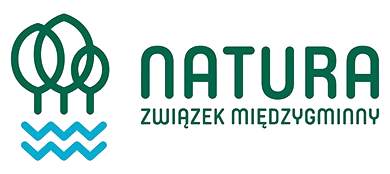 3.1.8. WOREK NIEBIESKI – „PAPIER”Wrzucamy: opakowania z papieru, karton, opakowania z kartonu, katalogi, ulotki, papier pakowy, zadrukowane kartki, gazety, czasopisma, zeszyty, książki, torby i worki papierowe.Nie wrzucamy: ręczników papierowych i zużytych chusteczek higienicznych, papieru lakierowanego 
i powleczonego folią, papieru zatłuszczonego lub mocno zabrudzonego, kartonów po mleku i napojach, papierowych worków po nawozach, cemencie i innych materiałach budowlanych, tapet, pieluch jednorazowych i podpasek, zatłuszczonych jednorazowych opakowań z papieru.Reklamacje:Tel. (48) 3329465reklamacja@zmnatura.pl3.1.9. WOREK ZIELONY – „SZKŁO OPAKOWANIOWE”Wrzucamy: opróżnione butelki ze szkła bezbarwnego i barwionego (bez nakrętek), opróżnione słoiki ze szkła bezbarwnego i barwionego (bez nakrętek i gumowych uszczelek), opakowania szklane po napojach, żywności, kosmetykach.Nie wrzucamy: luster, szkła zbrojonego, okiennego, szyb samochodowych, szkła kryształowego, żaroodpornego, okularowego, ceramiki, fajansu, porcelany, naczyń typu arco, doniczek, żarówek, świetlówek, termometrów.Reklamacje:Tel. (48) 3329465reklamacja@zmnatura.pl3.1.10. WOREK BRĄZOWY – „ODPADY ULEGAJĄCE BIODEGRADACJI”Wrzucamy: odpady kuchenne, resztki z posiłków, resztki i obierki owoców i warzyw, fusy z kawy 
i herbaty, skorupki jajek, rośliny doniczkowe, balkonowe, kwiaty cięte, ziemia kwiatowa z doniczek.Nie wrzucamy: trawy, liści, drobnych gałęzi, odchodów zwierząt, oleju jadalnego, płyt wiórowych 
i pilśniowych, leków, zużytych artykułów higienicznych, popiołu. Reklamacje:Tel. (48) 3329465reklamacja@zmnatura.plZałącznik nr 3..................................   pieczęć firmyOświadczenieo przynależności lub braku przynależności do tej samej grupy kapitałowejNALEŻY ZŁOŻYĆ W CIĄGU 3 DNI OD ZAMIESZCZENIA NA STRONIE INTERNETOWEJ INFORMACJI Z OTWARCIA OFERTJa niżej podpisany _________________________________________________________________imię i nazwisko składającego oświadczeniebędąc uprawnionym do reprezentowania Wykonawcy:__________________________________________________________________________________nazwa i siedziba Wykonawcybiorącego udział w postępowaniu o udzielenie zamówienia publicznego pn.:„Dostawa worków na odpady”niniejszym oświadczam, iż- Wykonawca nie przynależy do grupy kapitałowej w rozumieniu ustawy z dnia 16 lutego 2007 r. 
o ochronie konkurencji i konsumentów (Dz. U. z 2018r., poz. 798 z późn. zm.), wraz z innym Wykonawcą (bądź innymi Wykonawcami) biorącymi udział w ww. postępowaniu *),- Wykonawca jest członkiem grupy kapitałowej łącznie z: *)…………….……. (miejscowość), dnia …………………. r. 								…………………………………………(podpisy i pieczątki osób upoważnionych do podpisania oferty)W przypadku gdy Wykonawca należy do tej samej grupy kapitałowej co inni Wykonawcy, którzy złożyli odrębne oferty w przedmiotowym postępowaniu wraz ze złożeniem oświadczenia, Wykonawca może przedstawić dowody, że powiązania z innymi Wykonawcą nie prowadzą do zakłócenia konkurencji w postępowaniu o udzielenie zamówienia.*) niepotrzebne skreślićZałącznik nr 4..................................   pieczęć firmy									PPUH „RADKOM” Sp. z o.o.                                                                               	                          ul. Witosa 76 					                                                   26-600 RadomOświadczenie wykonawcy składane na podstawie art. 25a ust. 1 ustawy z dnia 29 stycznia 2004 r.  Prawo zamówień publicznych (dalej jako: ustawa Pzp), DOTYCZĄCE PRZESŁANEK WYKLUCZENIA Z POSTĘPOWANIANa potrzeby postępowania o udzielenie zamówienia publicznego pn. „Dostawa worków na odpady”,  prowadzonego przez PPUH „RADKOM” Sp. z o. o. , oświadczam, co następuje:OŚWIADCZENIA DOTYCZĄCE WYKONAWCY:Oświadczam, że nie podlegam wykluczeniu z postępowania na podstawie art. 24 ust 1 pkt 12-23 ustawy Pzp.Oświadczam, że nie podlegam wykluczeniu z postępowania na podstawie art. 24 ust. 5 pkt. 1  i 8 ustawy Pzp  .…………….……. (miejscowość), dnia …………………. r. 								…………………………………………(podpisy i pieczątki osóbupoważnionych do podpisania oferty)Oświadczam, że zachodzą w stosunku do mnie podstawy wykluczenia z postępowania na podstawie art. …………. ustawy Pzp (podać mającą zastosowanie podstawę wykluczenia spośród wymienionych w art. 24 ust. 1 pkt 13-14, 16-20 lub art. 24 ust. 5 pkt 1 i 8 ustawy Pzp). Jednocześnie oświadczam, że 
w związku z ww. okolicznością, na podstawie art. 24 ust. 8 ustawy Pzp podjąłem następujące środki naprawcze:………………… …………………………………………..…………….……. (miejscowość), dnia …………………. r. 								…………………………………………(podpisy i pieczątki osóbupoważnionych do podpisania oferty)OŚWIADCZENIE DOTYCZĄCE PODMIOTU, NA KTÓREGO ZASOBY POWOŁUJE SIĘ WYKONAWCA:Oświadczam, że w stosunku do następującego/ych podmiotu/tów, na którego/ych zasoby powołuję się w niniejszym postępowaniu, tj.: …………………………………………………………… (podać pełną nazwę/firmę, adres, a także w zależności od podmiotu: NIP/PESEL, KRS/CEiDG) nie zachodzą podstawy wykluczenia    z postępowania o udzielenie zamówienia.…………….……. (miejscowość), dnia …………………. r. 								…………………………………………(podpisy i pieczątki osób	           upoważnionych do podpisania oferty) [UWAGA: zastosować tylko wtedy, gdy zamawiający przewidział możliwość, o której mowa w art. 25a ust. 5 pkt 2 ustawy Pzp]OŚWIADCZENIE DOTYCZĄCE PODWYKONAWCY NIEBĘDĄCEGO PODMIOTEM, NA KTÓREGO ZASOBY POWOŁUJE SIĘ WYKONAWCA:Oświadczam, że w stosunku do następującego/ych podmiotu/tów, będącego/ych podwykonawcą/ami: ……………………………………………………………………..….…… (podać pełną nazwę/firmę, adres, a także w zależności od podmiotu: NIP/PESEL, KRS/CEiDG), nie zachodzą podstawy wykluczenia 
z postępowania o udzielenie zamówienia.…………….……. (miejscowość), dnia …………………. r. 								…………………………………………(podpisy i pieczątki osóbupoważnionych do podpisania oferty)OŚWIADCZENIE DOTYCZĄCE PODANYCH INFORMACJI:Oświadczam, że wszystkie informacje podane w powyższych oświadczeniach są aktualne 
i zgodne z prawdą oraz zostały przedstawione z pełną świadomością konsekwencji wprowadzenia zamawiającego w błąd przy przedstawianiu informacji.…………….……. (miejscowość), dnia …………………. r. 								…………………………………………(podpisy i pieczątki osób	           upoważnionych do podpisania oferty)Załącznik nr 5..................................   pieczęć firmy									PPUH „RADKOM” Sp. z o.o.                                                                               	                          ul. Witosa 76 					                                                   26-600 Radom
Oświadczenie wykonawcy składane na podstawie art. 25a ust. 1 ustawy z dnia 29 stycznia 2004 r.  Prawo zamówień publicznych (dalej jako: ustawa Pzp), DOTYCZĄCE SPEŁNIANIA WARUNKÓW UDZIAŁU W POSTĘPOWANIU 
Na potrzeby postępowania o udzielenie zamówienia publicznego pn. „Dostawa worków na odpady ”  prowadzonego przez PPUH „RADKOM” Sp. z o.o. oświadczam, co następuje:INFORMACJA DOTYCZĄCA WYKONAWCY:Oświadczam, że spełniam warunki udziału w postępowaniu określone przez zamawiającego w pkt. 5.3 SIWZ …………….……. (miejscowość), dnia …………………. r. …………………………………………………………………….(podpisy i pieczątki osób	           upoważnionych do podpisania oferty)INFORMACJA W ZWIĄZKU Z POLEGANIEM NA ZASOBACH INNYCH PODMIOTÓW: Oświadczam, że w celu wykazania spełniania warunków udziału w postępowaniu, określonych przez zamawiającego w………………………………………………………...……….. (wskazać dokument i właściwą jednostkę redakcyjną dokumentu, w której określono warunki udziału w postępowaniu), polegam na zasobach następującego/ych podmiotu/ów: ……………………………………………………………………….………………………………….., w następującym zakresie: …………………………………………………………………………………………………………………………………………………………… (wskazać podmiot i określić odpowiedni zakres dla wskazanego podmiotu). …………….……. (miejscowość), dnia …………………. r. ……………………………………………………………………..(podpisy i pieczątki osób	           upoważnionych do podpisania oferty)OŚWIADCZENIE DOTYCZĄCE PODANYCH INFORMACJI:Oświadczam, że wszystkie informacje podane w powyższych oświadczeniach są aktualne 
i zgodne z prawdą oraz zostały przedstawione z pełną świadomością konsekwencji wprowadzenia zamawiającego w błąd przy przedstawianiu informacji.…………….……. (miejscowość), dnia …………………. r. 								……………………………………………………………………………..(podpisy i pieczątki osób	           upoważnionych do podpisania oferty)Załącznik nr 6PROJEKT UMOWY zawarta w dniu …………. pomiędzy :Przedsiębiorstwem Produkcyjno Usługowo Handlowym „RADKOM” Sp. z o.o. z siedzibą 
w Radomiu, ul. Witosa 76,  26-600 Radom prowadzącym działalność w oparciu o wpis do Krajowego Rejestru  Sądowego  prowadzonego przez Sąd  Rejonowy dla M. St. Warszawy w Warszawie, 
XIV Wydział Gospodarczy pod numerem KRS: 0000158960; o kapitale zakładowym  72 284 500,00 zł                            NIP  796-006-98-04                 		REGON  670574883zwanym dalej ”Zamawiającym” reprezentowanym przez :Waldemara Kordzińskiego		-	Prezesa ZarząduZbigniewa Banaszkiewicza		-	Wiceprezesa Zarządua………………………………. z siedzibą w …………………………… prowadzącym działalność w oparciu ………………………………………………………………………………                            NIP    	…………………..	                        REGON     ……………………..zwanym dalej „Wykonawcą” reprezentowanym przez:……………………..Zamawiający oświadcza,  że jest dużym przedsiębiorcą w rozumieniu przepisów ustawy z dnia 8 marca 2013r o przeciwdziałaniu nadmiernym opóźnieniom w transakcjach handlowych (tj. Dz.U. z 2019r, poz. 118 z późń. zm.). Oświadczenie ma moc obowiązującą od dnia 01.01.2020r.w wyniku przeprowadzenia postępowania o udzielenie zamówienia  publicznego  w trybie „przetargu nieograniczonego” 
na podstawie ustawy z dnia 29 stycznia 2004r. Prawo zamówień publicznych  (tj.  Dz. U. z 2019r., poz. 1843 z późn. zm.)  została zawarta umowa następującej treści:      § 1.Zamawiający zleca, a Wykonawca przyjmuje do realizacji dostawę worków foliowych do odbioru odpadów zgodnie z załącznikiem nr 1 do umowy.Oferta Wykonawcy stanowi integralną część niniejszej umowy.Wykonawca oświadcza, że spełnia wszystkie wymogi formalne i prawne związane z przedmiotem umowy.§ 2.Wykonawca zobowiązuje się dostarczać na własny koszt do siedziby Zamawiającego worki na odpady stanowiące przedmiot niniejszej umowy w okresie trwania umowy.Nadruk  będzie ustalany przed zamówieniem pierwszej  partii  danego rodzaju worka na odpady
a dostarczane worki na odpady muszą posiadać mocny i trwały zgrzew.Wykonawca zrealizuje dostawy poszczególnych partii worków na odpady w terminie …………dni kalendarzowych od otrzymania zamówienia przesłanego przez Zamawiającego e-mailem.  Wykonawca zobowiązuje się do potwierdzenia otrzymania zamówienia do realizacji, w przypadku braku potwierdzenia na piśmie Zamawiający ma prawo naliczyć kary umowne  za nieterminową dostawę.Towar zostanie dostarczony Zamawiającemu w opakowaniu zwyczajowo przyjętym, jednak wysokość palety nie może przekroczyć 1,5m . W przypadku, gdy dostarczony towar nie będzie spełniał warunków zamówienia, zamówienie nie zostanie odebrane.Miejscem odbioru przedmiotu umowy będzie magazyn Zamawiającego, tj. PPUH ”RADKOM” 
Sp. z o.o. ul. Witosa 94  lub 96 w Radomiu. Zamawiający zastrzega sobie prawo do odmowy przyjęcia dostarczanego produktu w przypadku nie spełnienia wymagań określonych w umowie dla danego rodzaju worka, stwierdzenia braku dokumentów wymaganych przy dostawie, względnie przedstawienia dokumentów niekompletnych lub niewłaściwych. W takim przypadku Wykonawca ma obowiązek na swój koszt, max. w ciągu 48 godz. dostarczyć Zamawiającemu worki oraz dokumenty spełniające wymagania Zamawiającego.Zamawiający zastrzega sobie prawo do zmniejszenia zakresu rzeczowego zamówienia, 
a Wykonawca nie będzie wnosił roszczeń z tytułu zmniejszenia ilości zamawianych worków.Zamawiający zastrzega sobie w trakcie realizacji zamówienia ze względów organizacyjnych, ekonomicznych i technicznych prawo zmiany ilości w poszczególnych asortymentach do całkowitej wartości umowy.§ 3.W razie stwierdzenia przez Zamawiającego istnienia wad przedmiotu zamówienia, Zamawiający złoży pisemną reklamację w terminie do14 dni od dnia odkrycia wady.Wykonawca jest zobowiązany reklamację rozpatrzyć w terminie do 14 dni i w przypadku uznania jej, dokonać wymiany przedmiotu zamówienia w terminie do 7 dni.§ 4.Strony określają kwotę umowną za wykonanie całego przedmiotu zamówienia wymienionego 
w §1  w wysokości: ………………zł (słownie…………………………………………………..) w tym podatek VAT………..% wynikający z formularza ofertowego. Wartości wymienione  w ust.1 zgodne są z formularzem cenowym stanowiącym załącznik nr 2 do umowy. § 5.Zapłata wynagrodzenia nastąpi przelewem na konto bankowe Wykonawcy  - ujawnione 
w Wykazie Podatników i prowadzonym przez Szefa KAS elektronicznym rejestrze tzw. ”Białej Liście”, wskazane na fakturzeVAT wystawionej po dostarczeniu danej partii worków na odpady. Zapłata faktury nastąpi przelewem w terminie …… dni od daty jej otrzymania przez Zamawiającego.Za datę zapłaty przyjmujemy datę obciążenia rachunku Zamawiającego.Zamawiający zapłaci za rzeczywiście zamówione, dostarczone i odebrane worki na odpady.§ 6.Umowa zostaje zawarta na okres od dnia …………... do dnia…………….§ 7.       Strony postanawiają, że formą odszkodowania w przypadku niewykonania lub nienależytego wykonania zobowiązań umownych będą kary umowne w następujących wypadkach i wysokościach:Wykonawca zapłaci Zamawiającemu kary umowne:w przypadku odstąpienia od umowy przez Zamawiającego lub Wykonawcę z przyczyn leżących  po stronie Wykonawcy w wysokości 2 % wartości brutto całości zamówienia,w przypadku niedostarczenia w terminie przedmiotu zamówienia w wysokości 1% wartości brutto  niedostarczonej partii worków za każdy rozpoczęty dzień zwłoki (kalendarzowy) Zamawiający zapłaci Wykonawcy kary umowne w wysokości 5% wartości brutto całości zamówienia 
w przypadku odstąpienia od umowy  z przyczyn będących po stronie Zamawiającego.Strony mogą dochodzić na zasadach ogólnych odszkodowania przewyższającego wysokości kar umownych.Zamawiający zastrzega sobie prawo do potrącania naliczonych kar umownych  z wynagrodzenia Wykonawcy za wykonany przedmiot umowy na podstawie wystawionej noty obciążeniowej.§ 8.Do kierowania pracami ze strony Wykonawcy wyznacza się:…………………………………tel………….e-mail ………………….Jako koordynatora Zamawiającego w zakresie wykonania obowiązków umownych wyznacza się: 
…………………………………tel………….e-mail ………………….§ 9.Zamawiający przewiduje możliwość dokonania zmian do umowy na podstawie art. 144 ust.1 Ustawy  tzn.na skutek okoliczności wynikających z tzw. „siły wyższej”terminu realizacji przedmiotu zamówienia  w przypadku nie zrealizowania całego zakresu umowy w terminie określonym w „siwz” do wartości umownej,   z powodu okoliczności, których wystąpienie stało się niezależne od wykonawcy bądź  zamawiającego. Przesunięcie terminu nie powoduje zmian cen jednostkowych określonych w umowie.terminu obowiązywania umowy w przypadku zrealizowania całego jej zakresu (do wartości umownej) przed upływem terminu określonym w „siwz” z powodu okoliczności, których wystąpienie stało się niezależne od wykonawcy bądź  zamawiającego.wysokości wynagrodzenia w przypadku zmiany ustawowej stawki podatku od towaru 
i usług (VAT)          Nie wymagają zmiany umowy zmiany dotyczące adresów, numerów telefonów, poczty elektronicznej. § 10.Zamawiający ma prawo rozwiązać umowę z winy Wykonawcy ze skutkiem natychmiastowym, 
w razie wystąpienia w stosunku do Wykonawcy następujących okoliczności:Wykonawca zaprzestał świadczenia usług lub realizuje usługi nienależycie, wszczęcie przez Wykonawcę procedur mających na celu ogłoszenie upadłości albo likwidacji,złożenia przez Wykonawcę bądź osobę trzecią wniosku o ogłoszenie upadłości albo likwidacji,powierzenia przez Wykonawcę realizacji całości lub części umowy osobie trzeciej z naruszeniem postanowień umowy,W razie wystąpienia istotnej zmiany okoliczności powodującej, że wykonanie umowy nie leży 
w interesie publicznym, czego nie można było przewidzieć w chwili zawarcia umowy, Zamawiający może odstąpić od umowy w terminie 30 dni od powzięcia wiadomości o powyższych okolicznościach. W takim wypadku Wykonawca może żądać jedynie wynagrodzenia należnego mu z tytułu wykonania części umowy.Odstąpienie od umowy powinno nastąpić w formie pisemnej pod rygorem nieważności takiego oświadczenia i powinno zawierać uzasadnienie.§ 11.Wszelkie zmiany i uzupełnienia treści umowy wymagają formy pisemnej w postaci aneksu podpisanego przez obie strony, pod rygorem nieważności.Zakazuje się zmian postanowień zawartej umowy w stosunku do treści oferty, na podstawie, której dokonano wyboru Wykonawcy, z wyjątkiem okoliczności wynikających z ustawy z dnia 29 stycznia 2004 r. – Prawo zamówień publicznych § 12.W sprawach nie uregulowanych postanowieniami niniejszej umowy stosuje się przepisy Kodeksu Cywilnego oraz przepisy ustawy Prawo zamówień publicznych. Ewentualne spory wynikłe w związku z realizacją umowy rozstrzygane będą przez właściwy rzeczowo sąd w Radomiu.§ 13.Zabrania się cesji wierzytelności wynikających z niniejszej umowy na osoby trzecie.§ 14.Umowę sporządzono w 2 jednobrzmiących egzemplarzach, po 1 dla każdej ze stron.ZAMAWIAJĄCY							WYKONAWCAZałącznik nr 1 do umowyPRZEDMIOT ZAMÓWIENIAWorki czarne  wykonane z surowca LDPE, grubości co najmniej 60 mikronów, o pojemności 120l 
z nadrukiem logo firmy oraz  danymi o firmie – nazwa, adres, dane kontaktowe (zostaną podane przed pierwszym zleceniem) oraz napis: „ODPADY ZMIESZANE”  - powierzchnia nadruku min. 1000cm2, kolor biały) w ilości 290 000 sztuk.Worki żółte  wykonane z surowca LDPE, grubości co najmniej 60 mikronów, o pojemności 120l 
z nadrukiem logo firmy oraz  danymi o firmie – nazwa, adres, dane kontaktowe (zostaną podane przed pierwszym zleceniem) oraz napis: „METALE I TWORZYWA SZTUCZNE”  - powierzchnia nadruku min. 1000cm2, kolor czarny) w ilości 350 000 sztuk.Worki niebieskie wykonane z surowca LDPE, grubości co najmniej 60 mikronów, o pojemności 120l z nadrukiem logo firmy oraz  danymi o firmie – nazwa, adres, dane kontaktowe (zostaną podane przed pierwszym zleceniem) oraz napis: „PAPIER”- powierzchnia nadruku min. 1000cm2, kolor czarny) w ilości 125 000 sztuk.Worki zielone wykonane z surowca LDPE, grubości co najmniej 60 mikronów, o pojemności 
120 l z nadrukiem logo firmy oraz danymi o firmie – nazwa, adres, dane kontaktowe (zostaną podane przed pierwszym zleceniem) oraz napis: „SZKŁO” - powierzchnia nadruku min. 1000cm2,  kolor czarny) w ilości 130 000 sztuk.Worki szare wykonane z surowca LDPE, grubości co najmniej 60 mikronów, o pojemności 
120 l z nadrukiem logo firmy oraz danymi o firmie – nazwa, adres, dane kontaktowe (zostaną podane przed pierwszym zleceniem) oraz napis: „POPIÓŁ” - powierzchnia nadruku min. 1000cm2,  kolor czarny) w ilości 50 000 sztuk.Worki brązowe  wykonane z surowca LDPE, grubości co najmniej 60 mikronów, o pojemności 120 l z nadrukiem logo firmy oraz  danymi o firmie – nazwa, adres, dane kontaktowe (zostaną podane przed pierwszym zleceniem) oraz napis: „BIO”  - powierzchnia nadruku min. 1000cm2, kolor biały) 
w ilości 40 000 sztuk.Worki żółte  wykonane z surowca LDPE, grubości co najmniej 60 mikronów, o pojemności 120 l, 
z nadrukiem wzór nadruku stanowi załącznik nr 3 do umowy - nadruk o wymiarach 35cm (dł.) x 27cm (szer.), kolor czarny) w ilości 55 000 sztuk.Worki niebieskie wykonane z surowca LDPE, grubości co najmniej 60 mikronów, o pojemności 120l, z nadrukiem wzór nadruku stanowi załącznik nr 3 do umowy - nadruk o wymiarach 35cm (dł.) x 27cm (szer.), kolor czarny) w ilości 20 000 sztuk.Worki zielone wykonane z surowca LDPE, grubości co najmniej 60 mikronów, o pojemności 
120 l, z nadrukiem wzór nadruku stanowi załącznik nr 3 do umowy - nadruk o wymiarach 35cm (dł.) x 27cm (szer.), kolor czarny) w ilości 15 000 sztuk.Worki brązowe wykonane z surowca LDPE, grubości co najmniej 60 mikronów, o pojemności 120 l, z nadrukiem wzór nadruku stanowi załącznik nr 3 do umowy - nadruk o wymiarach 35cm (dł.) x 27cm (szer.), kolor biały) w ilości 15 000 sztuk.Worki czerwone wykonane z surowca LDPE, o wymiarach 700 mm (szer.) x 700 mm (dł.) – wymiary po rozłożeniu worka, o grubości 60 mikronów z nadrukiem „ODPADY MEDYCZNE”  
i logo firmy (wymiar nadruku 25cm x 25cm, kolor czarny)  w ilości  12 000 sztuk.Worki niebieskie wykonane z surowca LDPE o wymiarach 700 mm (dł.) x 700 mm (szer.) - wymiary po rozłożeniu worka, o grubości 60 mikronów z nadrukiem „ODPADY MEDYCZNE”  
i logo firmy (wymiar nadruku 25cm x 25cm, kolor czarny) w ilości  3 000 sztuk.Worki czerwone wykonane z surowca LDPE, o grubości 60 mikronów, o pojemności 120l 
z nadrukiem „ODPADY MEDYCZNE” i logo firmy (wymiar nadruku 25cm x 25cm, kolor czarny)  
w ilości  4 000 sztuk.ZAMAWIAJĄCY						WYKONAWCAZałącznik nr 2 do umowyFORMULARZ CENOWYZAMAWIAJĄCY							WYKONAWCAZałącznik nr 3 do umowySzczegółowe wzory nadruków na workach 
dla poz. 7 – 10 Przedmiotu Zamówienia7. WOREK ŻÓŁTY  - „TWORZYWA SZTUCZNE, METALE”Wrzucamy (opróżnione z resztek, bez nakrętek):  opróżnione butelki plastikowe (np. typu PET), opakowania po kosmetykach i środkach czystości, plastikowe opakowania po żywności (np. po jogurtach), folie i torebki z tworzyw sztucznych (folia aluminiowa), zgniecione aluminiowe i metalowe puszki, Tetra-Pak (zgniecione, opróżnione kartony po mleku, sokach itp.).Nie wrzucamy: opakowań po wyrobach garmażeryjnych, plastikowych opakowań po lekach, opakowań 
i butelek po olejach i smarach, puszek i pojemników po farbach i lakierach, opakowań po środkach chwastobójczych 
i owadobójczych, jednorazowych naczyń, ubrań, obuwia.Reklamacje:Tel. (48) 3329465reklamacja@zmnatura.pl8. WOREK NIEBIESKI – „PAPIER”Wrzucamy: opakowania z papieru, karton, opakowania z kartonu, katalogi, ulotki, papier pakowy, zadrukowane kartki, gazety, czasopisma, zeszyty, książki, torby i worki papierowe.Nie wrzucamy: ręczników papierowych i zużytych chusteczek higienicznych, papieru lakierowanego 
i powleczonego folią, papieru zatłuszczonego lub mocno zabrudzonego, kartonów po mleku i napojach, papierowych worków po nawozach, cemencie i innych materiałach budowlanych, tapet, pieluch jednorazowych i podpasek, zatłuszczonych jednorazowych opakowań z papieru.Reklamacje:Tel. (48) 3329465reklamacja@zmnatura.pl9. WOREK ZIELONY – „SZKŁO OPAKOWANIOWE”Wrzucamy: opróżnione butelki ze szkła bezbarwnego i barwionego (bez nakrętek), opróżnione słoiki ze szkła bezbarwnego i barwionego (bez nakrętek i gumowych uszczelek), opakowania szklane po napojach, żywności, kosmetykach.Nie wrzucamy: luster, szkła zbrojonego, okiennego, szyb samochodowych, szkła kryształowego, żaroodpornego, okularowego, ceramiki, fajansu, porcelany, naczyń typu arco, doniczek, żarówek, świetlówek, termometrów.Reklamacje:Tel. (48) 3329465reklamacja@zmnatura.pl10. WOREK BRĄZOWY – „ODPADY ULEGAJĄCE BIODEGRADACJI”Wrzucamy: odpady kuchenne, resztki z posiłków, resztki i obierki owoców i warzyw, fusy z kawy 
i herbaty, skorupki jajek, rośliny doniczkowe, balkonowe, kwiaty cięte, ziemia kwiatowa z doniczek.Nie wrzucamy: trawy, liści, drobnych gałęzi, odchodów zwierząt, oleju jadalnego, płyt wiórowych 
i pilśniowych, leków, zużytych artykułów higienicznych, popiołu. Reklamacje:Tel. (48) 3329465reklamacja@zmnatura.pl
Lp.
Opis WorkaPrzewidywana ilość [szt.]Cena jednostkowa netto [zł.]Wartość netto [zł.] 
(poz. 3 x poz. 4)123451Worki czarne  wykonane z surowca LDPE, grubości co najmniej 60 mikronów, o pojemności 120l; napis: „ODPADY ZMIESZANE”290 0002Worki żółte wykonane z surowca LDPE, grubości co najmniej 60 mikronów, o pojemności 120l; napis: „METALE 
I TWORZYWA SZTUCZNE”350 0003Worki niebieskie wykonane z surowca LDPE, grubości co najmniej 60 mikronów, o pojemności 120l; napis: „PAPIER”125 0004Worki zielone wykonane z surowca LDPE, grubości co najmniej 60 mikronów, o pojemności 120l; napis: „SZKŁO”130 0005Worki szare wykonane z surowca LDPE, grubości co najmniej 60 mikronów, o pojemności 120l; napis: „POPIÓŁ”50 0006Worki brązowe wykonane z surowca LDPE, grubości co najmniej 60 mikronów, o pojemności 120l; napis: „BIO”  40 0007Worki żółte wykonane z surowca LDPE, grubości co najmniej  60 mikronów, o pojemności 120l; „METALE I TWORZYWA SZTUCZNE”  55 0008Worki niebieskie wykonane z surowca LDPE, grubości co najmniej 60 mikronów, o pojemności 120l; „PAPIER” 20 0009Worki zielone wykonane z surowca LDPE, grubości co najmniej 60 mikronów, o pojemności 120l; „SZKŁO”15 00010Worki brązowe wykonane z surowca LDPE, grubości co najmniej 60 mikronów, o pojemności 120l; „BIO”15 00011Worki czerwone wykonane z surowca LDPE, o wymiarach 700 mm (szer.) x 700 mm (dł.), o grubości 60 mikronów; napis: „ODPADY MEDYCZNE”12 00012Worki niebieskie wykonane z surowca LDPE o wymiarach  700 mm (dł.) 700 mm (szer.), o grubości 60 mikronów; napis: „ODPADY MEDYCZNE”  3 00013Worki czerwone wykonane z surowca LDPE, o grubości 60 mikronów, o pojemności 120l; napis: „ODPADY MEDYCZNE”  4 000wartość nettowartość nettowartość nettowartość nettoVAT %VAT %VAT %VAT %wartość bruttowartość bruttowartość bruttowartość bruttoLp.Nazwa WykonawcySiedziba
Lp.
Opis WorkaPrzewidywana ilość [szt.]Cena jednostkowa netto [zł.]Wartość netto [zł.] 
(poz. 3 x poz. 4)123451Worki czarne  wykonane z surowca LDPE, grubości co najmniej 60 mikronów, o pojemności 120l; napis: „ODPADY ZMIESZANE”290 0002Worki żółte wykonane z surowca LDPE, grubości co najmniej 60 mikronów, o pojemności 120l; napis: „METALE 
I TWORZYWA SZTUCZNE”350 0003Worki niebieskie wykonane z surowca LDPE, grubości co najmniej 60 mikronów, o pojemności 120l; napis: „PAPIER”125 0004Worki zielone wykonane z surowca LDPE, grubości co najmniej 60 mikronów, o pojemności 120l; napis: „SZKŁO”130 0005Worki szare wykonane z surowca LDPE, grubości co najmniej 60 mikronów, o pojemności 120l; napis: „POPIÓŁ”50 0006Worki brązowe wykonane z surowca LDPE, grubości co najmniej 60 mikronów, o pojemności 120l; napis: „BIO”  40 0007Worki żółte wykonane z surowca LDPE, grubości co najmniej 60 mikronów, o pojemności 120l; „METALE 
I TWORZYWA SZTUCZNE”  55 0008Worki niebieskie wykonane z surowca LDPE, grubości co najmniej 60 mikronów, o pojemności 120l; „PAPIER” 20 0009Worki zielone wykonane z surowca LDPE, grubości co najmniej 60 mikronów, o pojemności 120l; „SZKŁO”15 00010Worki brązowe wykonane z surowca LDPE, grubości co najmniej 60 mikronów, o pojemności 120l; „BIO”15 00011Worki czerwone wykonane z surowca LDPE, o wymiarach 700 mm (szer.) x 700 mm (dł.), o grubości 60 mikronów; napis: „ODPADY MEDYCZNE”12 00012Worki niebieskie wykonane z surowca LDPE o wymiarach  700 mm (dł.) 700 mm (szer.), o grubości 60 mikronów; napis: „ODPADY MEDYCZNE”  3 00013Worki czerwone wykonane z surowca LDPE, o grubości 60 mikronów, o pojemności 120l; napis: „ODPADY MEDYCZNE”  4 000wartość nettowartość nettowartość nettowartość nettoVAT %VAT %VAT %VAT %wartość bruttowartość bruttowartość bruttowartość brutto